ФГБОУ ВО КрасГМУим. проф. В.Ф. Войно-Ясенецкого Минздрава РоссииФармацевтический колледжДНЕВНИКпреддипломной практикиМДК. 01.01. ЛекарствоведениеФ.И.О Конева Арина АндреевнаМесто прохождения практики Губернская аптека №81(медицинская/фармацевтическая организация, отделение)с «20» апреля 2022 г.   по   «26» апреля 2022 г.Руководители практики:Общий – Ф.И.О. (его должность) Корнев Д.А. – зав.аптекиНепосредственный – Ф.И.О. (его должность) Корнев Д.А. – зав.аптекиМетодический – Ф.И.О. (его должность) Черкашина А.В. - преподавательКрасноярск2022График работыЛекарственные средства,  влияющие на функции сердечнососудистой  системы. Ингибиторы АПФ.21.04.2022Лекарственные средства,  влияющие на функции сердечнососудистой  системы. Ингибиторы АПФ.21.04.2022 Лекарственные средства, влияющие на исполнительные органы.Блокаторы  ангиотензиновых рецепторов.21.04.2022 Лекарственные средства, влияющие на исполнительные органы.Блокаторы  ангиотензиновых рецепторов.22.04.2022 Лекарственные средства, влияющие на исполнительные органы.Нитраты22.04.2022 Лекарственные средства, влияющие на исполнительные органы.Нитраты22.04.2022 Лекарственные средства, влияющие на исполнительные органы.Блокаторы кальциевых каналов.23.04.2022 Лекарственные средства, влияющие на исполнительные органы.Блокаторы кальциевых каналов.23.04.2022 Лекарственные средства, влияющие на исполнительные органы.Бета-адреноблокаторы23.04.2022 Лекарственные средства, влияющие на исполнительные органы.Кардиоселективные бета-адреноблокаторы23.04.2022 Лекарственные средства, влияющие на исполнительные органы.Кардиоселективные бета-адреноблокаторы23.04.2022 Лекарственные средства, влияющие на исполнительные органы.Альфа-бета-адреноблокаторы23.04.2022 Лекарственные средства, влияющие на исполнительные органы.Статины23.04.2022 Лекарственные средства, влияющие на исполнительные органы.Статины23.04.2022 Лекарственные средства, влияющие на исполнительные органы.ПНЖК25.04.2022 Биогенные стимуляторы,  антиоксиданты, улучшающие метаболические процессы при различных сердечнососудистых заболеваниях25.04.2022 Биогенные стимуляторы,  антиоксиданты, улучшающие метаболические процессы при различных сердечнососудистых заболеваниях25.04.2022 Биогенные стимуляторы,  антиоксиданты, улучшающие метаболические процессы при различных сердечнососудистых заболеваниях25.04.2022 Биогенные стимуляторы,  антиоксиданты, улучшающие метаболические процессы при различных сердечнососудистых заболеваниях25.04.2022 Биогенные стимуляторы,  антиоксиданты, улучшающие метаболические процессы при различных сердечнососудистых заболеваниях25.04.2022 Диуретики, применяемые в терапии сердечнососудистых заболеванийПетлевые диуретики25.04.2022 Диуретики, применяемые в терапии сердечнососудистых заболеванийТиазидные диуретики 25.04.2022 	Диуретики, применяемые в терапии сердечнососудистых заболеванийТиазидоподобный диуретик25.04.2022 Диуретики, применяемые в терапии сердечнососудистых заболеванийКалийсберегающий диуретик25.04.2022 ОТЧЕТ ПО ПРЕДДИПЛОМНОЙ ПРАКТИКЕРаздел -  МДК.01.01. ЛекарствоведениеФ.И.О. обучающегося Конева Арина Андреевна Группа 302 Специальность ФармацияПроходившего преддипломную практику с 20.04 по 26.04 2022гНа базе Губернская аптека №81Города/района г.КрасноярскЗа время прохождения мною выполнены следующие объемы работ:А.  Цифровой отчетБ. Текстовой отчет Программа преддипломной практики выполнена в полном объеме.За время прохождения практики:Закреплены знания: фарм.групп, ассортимента лекарственных средств, правил хранения лекарственных средств, санитарного режима.Отработаны практические умения: правильно определять лекарственные средства по местам хранения, соблюдение санитарного режима.Приобретен практический опыт: работа за ККТ, прием товара, маркировка товара, распределение по местам храненияВыполнена самостоятельная работа: работа за ККТ, прием товара, маркировкаСтудент ___________        ___________________________                  (подпись)               (ФИО)Общий/непосредственный руководитель практики ___________        _______________дата, м.п.                                                                     (подпись)               (ФИО)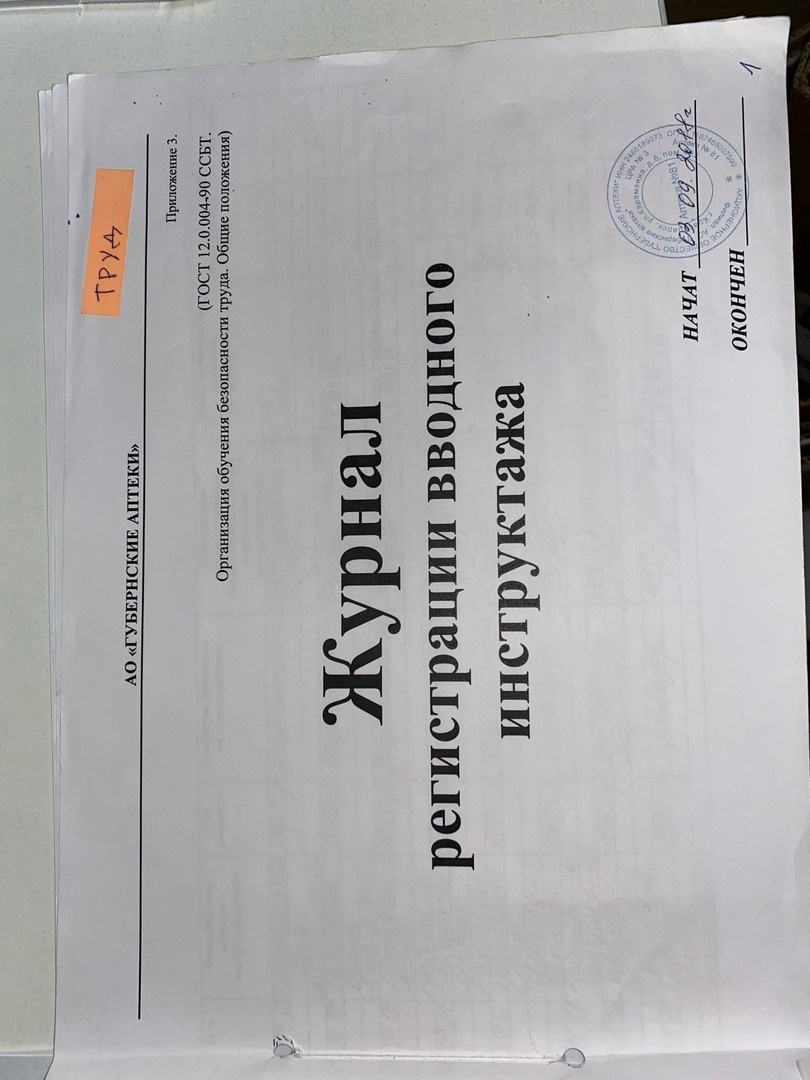 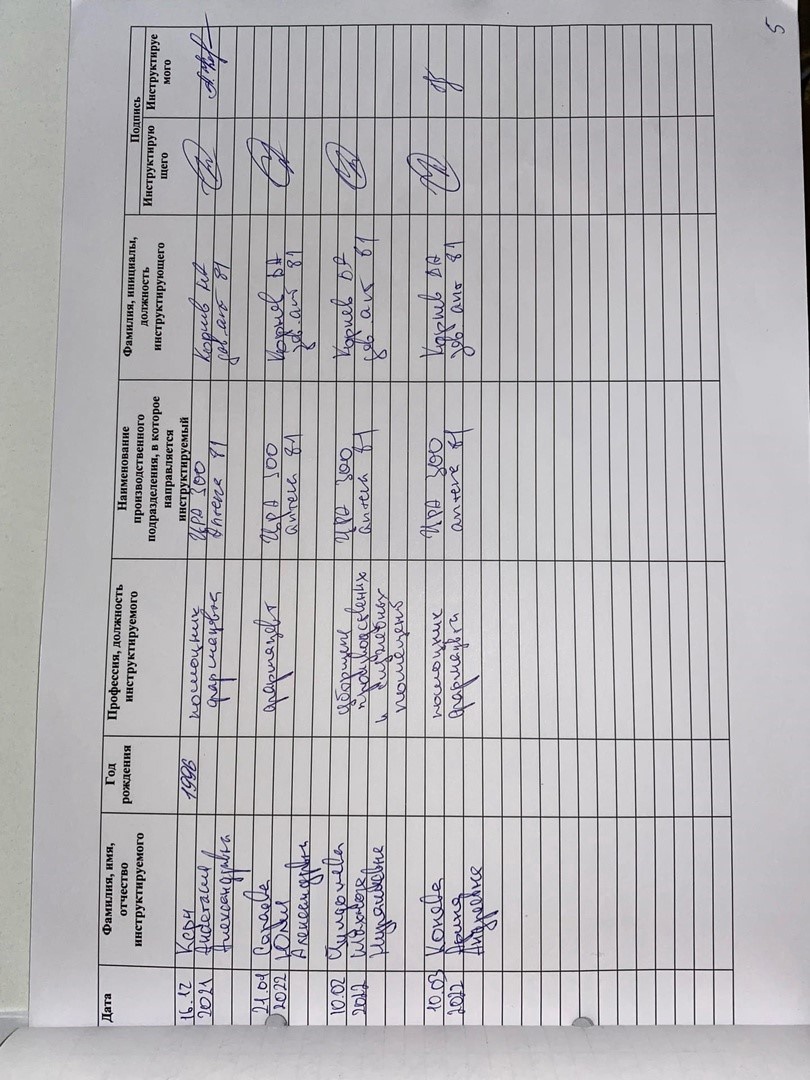 ДатаВремяначала работыВремя окончания работыНаименование  работыОценка/Подпись руководителя20.0410:0016:00Лекарственные средства, влияющие на исполнительные органы.21.0410:0016:00Лекарственные средства,  влияющие на функции сердечнососудистой  системы. Ингибиторы АПФ. Блокаторы  ангиотензиновых рецепторов.22.0410:0016:00Нитраты. Блокаторы кальциевых каналов.23.0410:0016:00Бета-адреноблокаторы:неселективные, бета1,2-адреноблокаторыкардиоселективные бета1-адреноблокаторыальфа, бета-адреноблокаторы24.0410:0016:00Гиполипидемические средства. Статины.  ПНЖК25.0410:0016:00Биогенные стимуляторы,  антиоксиданты, улучшающие метаболические процессы при различных сердечнососудистых заболеваниях26.0410:0016:00Диуретики, применяемые в терапии сердечнососудистых заболеваний:петлевые (сильные) тиазидные и тиазидоподобныекалийсберегающие.Лекарственный препарат (ТН), формы выпускаКапотен  Таб. 25 мг: 28МННКаптоприлСинонимическая замена  (ТН)Каптоприл, Каптоприл-АКОСАналоговая замена (ТН)ЗокардисКомбинированные препараты (ГН)Механизм действияИнгибируя АПФ, каптоприл уменьшает превращение ангиотензина I в ангиотензин II и устраняет вазоконстрикторное воздействие последнего на артериальные и венозные сосуды.Основные фармакологические эффектыГипотензивныйПоказания к применениюАртериальная гипертензия, хроническая сердечная недостаточность (в составе комбинированной терапии); острый инфаркт миокардаСпособ применения и режим дозированияПрепарат принимают внутрь за 1 ч до еды. Режим дозирования устанавливается индивидуально.Побочные эффектыКашель,расстройства сна; синдром Рейно, "приливы" крови к лицу, бледность, периферические отеки.Противопоказания к применениютяжелые нарушения функции почек;тяжелые нарушения функции печени; рефрактерная гиперкалиемия; двусторонний стеноз почечных артерий или стеноз артерии единственной почки с прогрессирующей азотемией;Взаимодействие с другими лекарственными средствамиУ пациентов, принимающих диуретические средства, каптоприл может потенцировать антигипертензивное действие.Наличие ЛП в списках* Правила отпуска из аптеки**107-1/у рецепт в аптеке не хранитсяИнформация о храненияи в домашних условияхВ защищенном от света месте, в плотно закрытой упаковке, при температуре не выше 30 °C.Лекарственный препарат (ТН), формы выпускаЗокардис Таб., покр. оболочкой, 7.5 мгМННЗофеноприл Синонимическая замена  (ТН)Зокардис плюсАналоговая замена (ТН)КапотенКомбинированные препараты (ГН)Механизм действияМеханизм действия связан с уменьшением образования ангиотензина II из ангиотензина I. Снижение содержания ангиотензина II ведет к прямому уменьшению выделения альдостерона, при этом снижается ОПСС, систолическое и диастолическое АД, пост- и преднагрузка на миокард.Основные фармакологические эффектыГипотензивныйПоказания к применениюМягкая и умеренная артериальная гипертензия; острый инфаркт миокарда с симптомами сердечной недостаточности у пациентов со стабильными показателями гемодинамики и не получавших тромболитическую терапию.Способ применения и режим дозированияВзрослым для достижения оптимального уровня АД терапию следует начинать с дозы 15 мг  1 раз/сутПобочные эффектычрезмерное снижение АД, ортостатический коллапс; редко - боль за грудиной, стенокардия головокружение, головная боль, слабость, бессонницаПротивопоказания к применениюангионевротический отек, связанный с применением ингибиторов АПФ, в анамнезе; выраженные нарушения функции печени; беременность; лактация (грудное вскармливание);возраст до 18 летВзаимодействие с другими лекарственными средствамиПри совместном применении гипотензивное действие ингибиторов АПФ могут усиливать другие антигипертензивные средства, диуретики, средства для общей анестезии, анальгетики-антипиретики, этанол.Наличие ЛП в списках* Правила отпуска из аптеки**107-1/у рецепт в аптеке не хранитсяИнформация о храненияи в домашних условияхВ защищенном от света месте, в плотно закрытой упаковке, при температуре не выше 30 °C.Лекарственный препарат (ТН), формы выпускаЛозартан  Таб., покр. пленочной оболочкой, 100 мгМННЛозартан калияСинонимическая замена  (ТН)Лозап, Лозарел, ЛористаАналоговая замена (ТН)ИрбесартанКомбинированные препараты (ГН)Механизм действияБлокируя указанные рецепторы, лозартан предупреждает и устраняет сосудосуживающее действие ангиотензина II, его стимулирующее влияние на секрецию альдостерона надпочечниками и некоторые другие эффекты ангиотензина II.Основные фармакологические эффектыАнтигипертензивныйПоказания к применениюАртериальная гипертензия.Снижение риска ассоциированной сердечно-сосудистой заболеваемости и смертности у пациентов с артериальной гипертензией и гипертрофией левого желудочка, проявляющееся снижением совокупно частоты сердечно-сосудистой смертности, частоты инсульта и инфаркта миокарда.Способ применения и режим дозированияСредняя доза для приема внутрь - 50 мг 1 раз/сут.Побочные эффектыГоловокружение, ортостатическая гипотензия, головная больПротивопоказания к применениюБеременность, лактация, детский и подростковый возраст до 18 лет, повышенная чувствительность к лозартану.Взаимодействие с другими лекарственными средствамиПри одновременном применении с диуретиками в высоких дозах возможна артериальная гипотензия.При одновременном применении с препаратами калия, калийсберегающими диуретиками повышается риск развития гиперкалиемии.Наличие ЛП в списках* Правила отпуска из аптеки**107-1/у рецепт в аптеке не хранитсяИнформация о храненияи в домашних условияхВ защищенном от света месте, в плотно закрытой упаковке, при температуре не выше 30 °C.Лекарственный препарат (ТН), формы выпускаИрбесартан  Таб., покр. пленочной оболочкой, 75 мг:МННИрбесартанСинонимическая замена  (ТН)ИрбисАналоговая замена (ТН)ЛозартанКомбинированные препараты (ГН)Механизм действияСнижает концентрацию альдостерона в плазме (не подавляет киназу II, разрушающую брадикинин); устраняет сосудосуживающее действие ангиотензина II; снижает ОПСС, уменьшает постнагрузку, системное АД и давление в малом круге кровообращения.Основные фармакологические эффектыГипотензивныйПоказания к применениюэссенциальная гипертензия; нефропатия при артериальной гипертензии и сахарном диабете 2 типаСпособ применения и режим дозированияНачальная и поддерживающая доза составляет 150 мг 1 раз/сут вне зависимости от приема пищи.Побочные эффектыГоловокружение, тахикардия, гиперемия кожных покровов, тошнота, рвота.Противопоказания к применениюбеременность; период лактации; детский и подростковый возраст до 18 лет,  непереносимость лактозыВзаимодействие с другими лекарственными средствамиПри одновременном применении ирбесартана с другими гипотензивными средствами возможно усиление гипотензивного действия. Гипотензивные эффекты ирбесартана и тиазидных диуретиков носят аддитивный характер.Наличие ЛП в списках* Правила отпуска из аптеки**107-1/у рецепт в аптеке не хранитсяИнформация о храненияи в домашних условияхВ защищенном от света месте, в плотно закрытой упаковке, при температуре не выше 30 °C.Лекарственный препарат (ТН), формы выпускаМоно МакМННИзосорбида мононитратСинонимическая замена  (ТН)ЭфоксАналоговая замена (ТН)НитроглицеринКомбинированные препараты (ГН)Механизм действияВызывает уменьшение потребности миокарда в кислороде за счет уменьшения преднагрузки и постнагрузки, а также оказывает непосредственное коронарорасширяющее действие.Основные фармакологические эффектыАнтиангинальныйПоказания к применениюИБС: профилактика приступов стенокардии, в т.ч. после перенесенного инфаркта миокарда. Хроническая сердечная недостаточностьСпособ применения и режим дозированияВнутрь. Дозу, схему применения и длительность лечения устанавливают индивидуальноПобочные эффектытахикардия, ортостатическая гипотензия; "нитратная" головная боль, астенияПротивопоказания к применениюПовышенная чувствительность к изосорбида динитрату, другим нитратам; острое нарушение кровообращения (шок, коллапс); кардиогенный шокВзаимодействие с другими лекарственными средствамиПри одновременном применении с адсорбентами, вяжущими и обволакивающими средствами уменьшается абсорбция изосорбида мононитрата. При одновременном применении с антихолинергическими средствами возможны нарушения памяти и внимания у пациентов пожилого возраста.Наличие ЛП в списках* Правила отпуска из аптеки**107-1/у рецепт в аптеке не хранитсяИнформация о храненияи в домашних условияхВ защищенном от света месте, в плотно закрытой упаковке, при температуре не выше 30 °C.Лекарственный препарат (ТН), формы выпускаНитроглицерин МНННитроглицеринСинонимическая замена  (ТН)НитрокорАналоговая замена (ТН)Моно МакКомбинированные препараты (ГН)Механизм действияМеханизм действия связан с высвобождением активного вещества оксида азота в гладкой мускулатуре сосудов. Оксид азота вызывает активацию гуанилатциклазы и повышает уровень цГМФ, что, в конечном счете, приводит к расслаблению гладкой мышцы.Основные фармакологические эффектыАнтиангинальныйПоказания к применениюДля сублингвального и буккального применения: купирование и профилактика приступов стенокардии; как средство скорой помощи при остром инфаркте миокардаСпособ применения и режим дозированияПрименяют сублингвально, буккально, внутрь, накожно, в/в капельно.Побочные эффектыголовокружение, головная боль, тахикардия, гиперемия кожных покровов, ощущение жара, артериальная гипотензия; коллапс, цианоз.Противопоказания к применениюШок, коллапс, артериальная гипотензия, острый инфаркт миокарда с выраженной артериальной гипотензиейВзаимодействие с другими лекарственными средствамиПри одновременном применении с вазодилататорами, ингибиторами АПФ, блокаторами кальциевых каналов, бета-адреноблокаторами, диуретиками, трициклическими антидепрессантами, ингибиторами МАО, этанолом, этанолсодержащими препаратами возможно усиление гипотензивного эффекта глицерила тринитрата.Наличие ЛП в списках* Правила отпуска из аптеки**107-1/у рецепт в аптеке не хранитсяИнформация о храненияи в домашних условияхВ защищенном от света месте, в плотно закрытой упаковке, при температуре не выше 30 °C.Лекарственный препарат (ТН), формы выпускаВерапамилМННВерапамилСинонимическая замена  (ТН)Аналоговая замена (ТН)Комбинированные препараты (ГН)Механизм действияУменьшает потребность миокарда в кислороде, оказывает вазодилатирующее, отрицательное ино- и хронотропное действие. Увеличивает период диастолического расслабления левого желудочка, уменьшает тонус стенки миокарда.Основные фармакологические эффектыАнтиангинальныйПоказания к применениюЛечение и профилактика ИБС: хроническая стабильная стенокардия (стенокардия напряжения), нестабильная стенокардия, Лечение и профилактика нарушений сердечного ритма.Способ применения и режим дозированияВнутрь взрослым - в начальной дозе 40-80 мг 3 раза/сут.Побочные эффектыбрадикардия (менее 50 уд./мин), выраженное снижение АД, развитие или усугубление сердечной недостаточности, головокружение, головная боль, обморок, тревожность, заторможенностьПротивопоказания к применениюКардиогенный шок, сердечная недостаточность, выраженное нарушение сократительной функции левого желудочка, тяжелая артериальная гипотензия (систолическое АД менее 90 мм рт.ст.), брадикардияВзаимодействие с другими лекарственными средствамиПри одновременном применении с антигипертензивными препаратами (вазодилататорами, тиазидными диуретиками, ингибиторами АПФ) происходит взаимное усиление антигипертензивного действия.Наличие ЛП в списках* Правила отпуска из аптеки**107-1/у рецепт в аптеке не хранитсяИнформация о храненияи в домашних условияхВ защищенном от света месте, в плотно закрытой упаковке, при температуре не выше 30 °C.Лекарственный препарат (ТН), формы выпускаКордафлекс таб. п.п.о. 10мг №100МНННифедипинСинонимическая замена  (ТН)КоринфарАналоговая замена (ТН)АмлодипинКомбинированные препараты (ГН)Релифипин гель рект. и наруж прим. Механизм действияБлокирует медленные кальциевые каналы, Расширяет коронарные и периферические артерии, уменьшает потребность миокарда в кислороде за счет уменьшения постнагрузки на сердце.Основные фармакологические эффектыАнтиаритмический Показания к применениюАртериальная гипертензия. Стабильная стенокардия.Способ применения и режим дозированияДля приема внутрь начальная доза - по 10 мг 3-4 раза/сут.Побочные эффектыТромбоцитопения , лейкопения, гипергликемия, увеличение массы тела, головная боль, слабость.Противопоказания к применениюПовышенная чувствительность к нифедипину. Умеренная и тяжелая печеночная недостаточность. Кардиогенный шок. Коллапс. Выраженная артериальная гипотензияВзаимодействие с другими лекарственными средствамиПри одновременном применении с антигипертензивными препаратами, диуретиками, производными фенотиазина усиливается антигипертензивное действие нифедипина.При одновременном применении с антихолинергическими средствами возможны нарушения памяти и внимания у пациентов пожилого возраста.Наличие ЛП в списках* Правила отпуска из аптеки**По рецепту врача ( рец.бланк 107-1/у) Рецепт не хранитсяИнформация о храненияи в домашних условияхПри температуре не выше 25 ºС, в оригинальной упаковке. Хранить в недоступном для детей месте.Лекарственный препарат (ТН), формы выпускаСоталол МННСоталолСинонимическая замена  (ТН)СотагексалАналоговая замена (ТН)Комбинированные препараты (ГН)Механизм действияНеселективный бета-адреноблокатор, действует на β1- и β2-адренорецепторы, относится к антиаритмическим средствам класса III. Оказывает выраженное антиаритмическое действие, механизм которого заключается в увеличении длительности потенциала действия и удлинении абсолютного рефрактерного периода во всех участках проводящей системы сердца.Основные фармакологические эффектыПоказания к применениюНаджелудочковая тахикардия, пароксизмальная форма мерцания предсердий, желудочковая тахикардияСпособ применения и режим дозированияПри приеме внутрь начальная доза - по 40 мг 2-3 раза/сут.Побочные эффектыовышенная утомляемость, слабость, головокружение, головная боль, сонливость или бессонница, кошмарные сновидения, депрессияПротивопоказания к применениюОстрая сердечная недостаточность или декомпенсированная хроническая сердечная недостаточность, кардиогенный шок, ХОБЛ, бронхиальная астмаВзаимодействие с другими лекарственными средствамиПри одновременном применении с блокаторами кальциевых каналов и гипотензивными средствами, транквилизаторами, снотворными средствами, трициклическими антидепрессантами, барбитуратами, опиоидными анальгетиками, диуретиками, вазодилататорами возможно значительное снижение АД.Наличие ЛП в списках* Правила отпуска из аптеки**107-1/у рецепт в аптеке не хранитсяИнформация о храненияи в домашних условияхВ защищенном от света месте, в плотно закрытой упаковке, при температуре не выше 30 °C.Лекарственный препарат (ТН), формы выпускаМетопрололМННМетопрололСинонимическая замена  (ТН)БеталокАналоговая замена (ТН)КонкорКомбинированные препараты (ГН)Механизм действияПонижает автоматизм синусового узла, уменьшает ЧСС, замедляет AV-проводимость, снижает сократимость и возбудимость миокарда, уменьшает минутный объем сердца, снижает потребность миокарда в кислороде. Подавляет стимулирующее влияние катехоламинов на сердце при физической и психоэмоциональной нагрузке.Основные фармакологические эффектыГипотензивныйПоказания к применениюАртериальная гипертензия, профилактика приступов стенокардии, нарушения ритма сердца, вторичная профилактика после перенесенного инфаркта миокардаСпособ применения и режим дозированияПри приеме внутрь средняя доза составляет 100 мг/сут в 1-2 приема.Побочные эффектыСинусовая брадикардия, снижение АД, ортостатическая гипотензия, снижение сократимости миокардаПротивопоказания к применениюсердечная недостаточность в стадии декомпенсации; пациенты, получающие длительную или интермиттирующую терапию инотропными средствами и средствами, действующими на β-адренорецепторыВзаимодействие с другими лекарственными средствамиПри одновременном применении с антигипертензивными средствами, диуретиками, антиаритмическими средствами, нитратами, возникает риск развития выраженной артериальной гипотензии, брадикардии, AV-блокады.Наличие ЛП в списках* Правила отпуска из аптеки**107-1/у рецепт в аптеке не хранитсяИнформация о храненияи в домашних условияхВ защищенном от света месте, в плотно закрытой упаковке, при температуре не выше 30 °C.Лекарственный препарат (ТН), формы выпускаКонкорМННБисопрололСинонимическая замена  (ТН)КороналАналоговая замена (ТН)БеталокКомбинированные препараты (ГН)ПрестилолМеханизм действияБисопролол  блокирует β2-адренорецепторы сердца, уменьшает стимулированное катехоламинами образование цАМФ из АТФ, снижает внутриклеточный ток ионов кальция, оказывает отрицательное хроно-, дромо-, батмо- и не явно выраженное инотропное действие.Основные фармакологические эффектыАнтигипертензивныйПоказания к применениюАртериальная  гипертензия; ИБС: стабильная стенокардия; хроническая сердечная недостаточность.Способ применения и режим дозированияСледует  принимать 1 раз/сут с небольшим количеством жидкости Побочные эффектыГоловокружение , головная боль, ощущение похолодания или онемения в конечностях, выраженное снижение АДПротивопоказания к применениюострая сердечная недостаточность, тяжелые формы бронхиальной астмы; выраженные нарушения периферического артериального кровообращения, синдром Рейно;Взаимодействие с другими лекарственными средствамиФинголимод может усилить отрицательный хронотропный эффект бета-адреноблокаторов и привести к выраженной брадикардии.Наличие ЛП в списках* Правила отпуска из аптеки**107-1/у рецепт в аптеке не хранитсяИнформация о храненияи в домашних условияхВ защищенном от света месте, в плотно закрытой упаковке, при температуре не выше 30 °C.Лекарственный препарат (ТН), формы выпускаКарведилолМННКарведилолСинонимическая замена  (ТН)ВелкардиоАналоговая замена (ТН)ЛабеталолКомбинированные препараты (ГН)Механизм действияБлагодаря блокаде β-адренорецепторов сердца может снижаться АД, сердечный выброс и урежаться ЧСС.Основные фармакологические эффектыСосудорасширяющийПоказания к применениюартериальная гипертензия, хроническая сердечная недостаточность (в составе комбинированной терапии);ИБС: стабильная стенокардия.Способ применения и режим дозированияНачальная доза составляет 6.25-12.5 мг 1 раз/сут в первые два дня лечения.Побочные эффектыголовокружение, головная боль, потеря сознания, миастения, повышенная утомляемость, депрессия, нарушение снаПротивопоказания к применениюострая и декомпенсированная хроническая сердечная недостаточность, требующая в/в введения инотропных средств;тяжелая печеночная недостаточностьВзаимодействие с другими лекарственными средствамиКарведилол может потенцировать действие других одновременно принимаемых антигипертензивных средств или препаратов, которые оказывают гипотензивный эффектНаличие ЛП в списках* Правила отпуска из аптеки**107-1/у рецепт в аптеке не хранитсяИнформация о храненияи в домашних условияхВ защищенном от света месте, в плотно закрытой упаковке, при температуре не выше 30 °C.Лекарственный препарат (ТН), формы выпускаАторвастатинМННАторвастатинСинонимическая замена  (ТН)Атомакс, Аторвастатин-КАналоговая замена (ТН)РозувастатинКомбинированные препараты (ГН)Механизм действияИнгибирование активности ГМГ-КоА-редуктазы приводит к серии последовательных реакций, в результате которых снижается внутриклеточное содержание холестерина и происходит компенсаторное повышение активности ЛПНП-рецепторов и соответственно ускорение катаболизма холестеринаОсновные фармакологические эффектыГиполипидемическийПоказания к применениюПервичная гиперхолестеринемия, комбинированная гиперлипидемияСпособ применения и режим дозированияНачальная доза обычно составляет 10 мг 1 раз/сут.Побочные эффектыбессонница, головокружение, ортостатическая гипотензия, повышение АД, анемияПротивопоказания к применениюЗаболевания печени в активной стадии, женщины репродуктивного возраста, не применяющие надежные средства контрацепции; детский и подростковый возраст до 18 летВзаимодействие с другими лекарственными средствамиПри одновременном применении аторвастатина с дигоксином незначительно повышается концентрация дигоксина в плазме крови.Наличие ЛП в списках* Правила отпуска из аптеки**107-1/у рецепт в аптеке не хранитсяИнформация о храненияи в домашних условияхВ защищенном от света месте, в плотно закрытой упаковке, при температуре не выше 30 °C.Лекарственный препарат (ТН), формы выпускаРозувастатинМННРозувастатинСинонимическая замена  (ТН)Крестор Аналоговая замена (ТН)АторвастатинКомбинированные препараты (ГН)Механизм действияГиполипидемическое средство из группы статинов, ингибитор ГМГ-КоА-редуктазы. По принципу конкурентного антагонизма молекула статина связывается с той частью рецептора коэнзима А, где прикрепляется этот фермент.Основные фармакологические эффектыГиполипидемический Показания к применениюГиперхолестеринемияСпособ применения и режим дозированияПринимают внутрь. Рекомендуемая начальная доза составляет 10 мг 1 раз/сут.Побочные эффектыголовная боль, головокружение, запор, тошнота, абдоминальная боль Противопоказания к применениюЗаболевания печени в активной фазе, выраженные нарушения функции почек, миопатия, одновременный прием циклоспорина, беременностьВзаимодействие с другими лекарственными средствамиОдновременное применение розувастатина и антацидов, содержащих алюминия и магния гидроксид, приводит к снижению плазменной концентрации розувастатина примерно на 50%.Наличие ЛП в списках* Правила отпуска из аптеки**107-1/у рецепт в аптеке не хранитсяИнформация о храненияи в домашних условияхВ защищенном от света месте, в плотно закрытой упаковке, при температуре не выше 30 °C.Лекарственный препарат (ТН), формы выпускаОмега-3 капсулыМННРыбий жирСинонимическая замена  (ТН)Доппельгерц Актив Омега-3, Витрум Омега-3Аналоговая замена (ТН)Комбинированные препараты (ГН)ПиковитМеханизм действияПоддерживает полупроницаемость липидных мембран клеток, способствует снижению холестерина, нормализует жировой обмен, снижает риск развития атеросклерозаОсновные фармакологические эффектыАнтиоксидантный Показания к применениюБАД.Избыточный вес. Сахарный диабет.  Низкая масса тела.  Патологические процессы опорно-двигательного аппарата. Дерматологические заболевания.  Аллергические реакции.  Нервные перенапряжения.  Болезни сердечно-сосудистой системы.  Высокий уровень холестерина в крови. Остеомиелит.Способ применения и режим дозированияВзрослым по 2000мг в сутки. Внутрь.Побочные эффектыАллергические реакцииПротивопоказания к применениюИндивидуальная непереносимость, беременность, кормлениеВзаимодействие с другими лекарственными средствамиНаличие ЛП в списках* Правила отпуска из аптеки**Без рецептаИнформация о храненияи в домашних условияхВ защищенном от света месте, в плотно закрытой упаковке, при температуре не выше 30 °C.Лекарственный препарат (ТН), формы выпускаМилдронат МННМельдоний Синонимическая замена  (ТН)КардионатАналоговая замена (ТН)Комбинированные препараты (ГН)Механизм действияПодавляет гамма-бутиробетаингидроксиназу, угнетает синтез карнитина и транспорт длинноцепочечных жирных кислот через оболочки клеток, препятствует накоплению в клетках активированных форм неокисленных жирных кислот - производных ацилкарнитина и ацилкоэнзима А.Основные фармакологические эффектыМетаболический, кардиопротекторныйПоказания к применениюВ составе комплексной терапии ИБС, хронической сердечной недостаточности, дисгормональной кардиомиопатии; в составе комплексной терапии острых и хронических нарушений мозгового кровообращения, пониженная работоспособность, физическое перенапряжениеСпособ применения и режим дозированияПри приеме внутрь разовая доза составляет 0.25-1 г, кратность приема и длительность лечения зависят от показанийПобочные эффектытахикардия, изменения АД, психомоторное возбуждениеПротивопоказания к применениюПовышение внутричерепного давления (в т.ч. при нарушении венозного оттока, внутричерепных опухолях), беременность, период лактации (грудного вскармливания), детский и подростковый возраст до 18 лет, повышенная чувствительность к мельдонию.Взаимодействие с другими лекарственными средствамиПри совместном применении мельдоний усиливает действие антиангинальных средств, некоторых гипотензивных препаратов, сердечных гликозидов. При одновременном применении мельдония с нитроглицерином, нифедипином, альфа-адреноблокаторами, антигипертензивными средствами и периферическими вазодилататорами возможно развитие умеренной тахикардии, артериальной гипотензииНаличие ЛП в списках* Правила отпуска из аптеки**107-1/у рецепт в аптеке не хранитсяИнформация о храненияи в домашних условияхВ защищенном от света месте, в плотно закрытой упаковке, при температуре не выше 25 °C.Лекарственный препарат (ТН), формы выпускаПредуктал ОД  МННТриметазидин    Синонимическая замена  (ТН)Тримектал Аналоговая замена (ТН)РибоксинКомбинированные препараты (ГН)Механизм действияТриметазидин замедляет окисление жирных кислот за счет селективного ингибирования длинноцепочечной 3-кетоацетил-КоА тиолазы, что приводит к повышению окисления глюкозы и к восстановлению сопряжения между гликолизом и окислительным декарбоксилированием и, как было показано, обеспечивает защиту миокарда от ишемии.Основные фармакологические эффектыАнтиангинальныйПоказания к применениюДлительная терапия ИБС: профилактика приступов стабильной стенокардии в составе моно- или комбинированной терапии.Способ применения и режим дозированияВнутрь. Рекомендуемая доза - 40-70 мг/сут, кратность приема 2-3 раза/сут.Побочные эффектыболь в животе, диарея, диспепсия, тошнота, рвота; кожная сыпь, зуд, крапивницаПротивопоказания к применениюПовышенная чувствительность к триметазидину; болезнь Паркинсона, симптомы паркинсонизма, тремор, синдром "беспокойных ног" и другие, связанные с ними двигательные нарушения; тяжелая почечная недостаточностьВзаимодействие с другими лекарственными средствамиНаличие ЛП в списках* Правила отпуска из аптеки**107-1/у рецепт в аптеке не хранитсяИнформация о храненияи в домашних условияхВ защищенном от света месте, в плотно закрытой упаковке, при температуре не выше 30 °C.Лекарственный препарат (ТН), формы выпускаЭлькарМННЛевокарнитинСинонимическая замена  (ТН)Левокарнитин Аналоговая замена (ТН)МилдронатКомбинированные препараты (ГН)Механизм действияB. Участвует в процессах обмена веществ в качестве переносчика длинноцепочечных жирных кислот (в т.ч. пальмитиновой) через клеточные мембраны из цитоплазмы в митохондрии, где эти кислоты подвергаются процессу β-окисления с образованием АТФ и ацетил-КоА.Основные фармакологические эффектыМетаболический, анаболическийПоказания к применениюпри интенсивных и длительных физических нагрузках, психоэмоциональных нагрузках: для повышения работоспособности, выносливости, снижения утомляемости, в т.ч. у пожилых лиц; в период реабилитации после перенесенных заболеваний и хирургических вмешательств, травм, в т.ч. для ускорения регенерации тканей; при нервной анорексии; при заболеваниях, сопровождающихся недостатком карнитина или его повышенной потерейСпособ применения и режим дозированияПринимают внутрь, за 30 мин до еды. Разовую дозу 1000 мг (1 г) карнитина необходимо растворить в 100-200 мл воды комнатной температуры (15-25°С) и принять сразу после приготовления.Побочные эффектыМиастения, аллергические реакцииПротивопоказания к применениюИндивидуальная  непереносимость; возраст до 18 летВзаимодействие с другими лекарственными средствамиПри одновременном применении ГКС способствуют накоплению карнитина в тканях (кроме печени). Анаболические средства усиливают эффект препарата.Наличие ЛП в списках* Правила отпуска из аптеки**Без рецептаИнформация о храненияи в домашних условияхВ защищенном от света месте, в плотно закрытой упаковке, при температуре не выше 30 °C.Лекарственный препарат (ТН), формы выпускаМексидол МННЭтилметилгидроксипиридина  сукцинатСинонимическая замена  (ТН)Мексиприм Аналоговая замена (ТН)Рибоксин Комбинированные препараты (ГН)Механизм действияПрепарат ингибирует процессы перекисного окисления липидов, повышает активность супероксиддисмутазы, повышает соотношение липид-белок, уменьшает вязкость мембраны, увеличивает ее текучесть.Основные фармакологические эффектыАнтигипоксическое , мембранопротекторное, ноотропное, противосудорожное и анксиолитическое действиеПоказания к применениюОстрые  нарушения мозгового кровообращения; черепно-мозговая травма, последствия черепно-мозговых травм; дисциркуляторная энцефалопатия; синдром вегетативной дистонии;Способ применения и режим дозированияМексидол применяют в первые 10-14 дней в/в капельно по 200-500 мг 2-4 раза/сут, затем - в/м по 200-250 мг 2-3 раза/сут в течение 2 недель.Побочные эффектыАнафилактический  шок, ангионевротический отек, крапивница, сухой кашель, першение в горле, дискомфорт в грудной клетке, затруднение дыханияПротивопоказания к применениюГиперчувствительность  к этилметилгидроксипиридина сукцинату или к любому из вспомогательных веществ; острая почечная недостаточность; острая печеночная недостаточность; беременностьВзаимодействие с другими лекарственными средствамиУсиливает действие бензодиазепиновых анксиолитиков, противосудорожных средств (карбамазепина), противопаркинсонических средств (леводопа).Наличие ЛП в списках* Правила отпуска из аптеки**107-1/у рецепт в аптеке не хранитсяИнформация о храненияи в домашних условияхВ защищенном от света месте, в плотно закрытой упаковке, при температуре не выше 30 °C.Лекарственный препарат (ТН), формы выпускаРибоксин МННИнозин Синонимическая замена  (ТН)Рибоксин авексимаАналоговая замена (ТН)Мексидол, милдронатКомбинированные препараты (ГН)Механизм действияПовышает энергетический баланс миокарда. Оказывает защитное действие на почки в условиях ишемии в ходе операции.Участвует в обмене глюкозы, повышает активность ряда ферментов цикла Кребса. Стимулирует синтез нуклеотидов. Проникая в клетки, оказывает положительное действие на процессы метаболизма в миокарде - увеличивает силу сокращений сердца и способствует более полному расслаблению миокарда в диастолеОсновные фармакологические эффектыАнтигипоксический  и антиаритмическийПоказания к применениюКомплексное лечение перенесенного инфаркта миокарда, ИБС, нарушений сердечного ритма, обусловленных применением сердечных гликозидов, на фоне миокардиодистрофии после перенесенных инфекционных заболеваний; в комплексной терапии заболеваний печениСпособ применения и режим дозированияПрименяют внутрь и в/в (струйно или капельно). Дозу, схему и продолжительность применения устанавливают индивидуальноПобочные эффектыКрапивница , кожный зуд, гиперемия кожи , повышение концентрации мочевой кислоты, при длительном применении возможно обострение подагры.Противопоказания к применениюПовышенная чувствительность к инозину; подагра, гиперурикемия; беременность, период грудного вскармливания; возраст до 18 летВзаимодействие с другими лекарственными средствамиПри применении в составе комплексной терапии инозин способствует повышению эффективности антиаритмических, антиангинальных и ионотропных лекарственных препаратовНаличие ЛП в списках* Правила отпуска из аптеки**107-1/у рецепт в аптеке не хранитсяИнформация о храненияи в домашних условияхВ защищенном от света месте, в плотно закрытой упаковке, при температуре не выше 30 °C.Лекарственный препарат (ТН), формы выпускаФуросемидМННФуросемидСинонимическая замена  (ТН)Лазикс Аналоговая замена (ТН)Торасемид Комбинированные препараты (ГН)Механизм действияНарушает реабсорбцию ионов натрия, хлора в толстом сегменте восходящей части петли Генле. Вследствие увеличения выделения ионов натрия происходит вторичное усиленное выведение воды и увеличение секреции ионов калия в дистальной части почечного канальца.Основные фармакологические эффектыДиуретическийПоказания к применениюОтечный синдром различного генеза, в т.ч. при хронической сердечной недостаточности II-III стадии, циррозе печени (синдром портальной гипертензии), нефротическом синдроме.Способ применения и режим дозированияПри приеме внутрь начальная доза для взрослых составляет 20-80 мг/сут, далее при необходимости дозу постепенно увеличивают до 600 мг/сут. Для детей разовая доза составляет 1-2 мг/кг.Побочные эффектыснижение АД, ортостатическая гипотензия, коллапс, тахикардия, снижение аппетита, сухость во рту, жажда, тошнота, рвотаПротивопоказания к применениюОстрый гломерулонефрит, стеноз мочеиспускательного канала, обструкция мочевыводящих путей камнем, острая почечная недостаточность с анурией, гипокалиемияВзаимодействие с другими лекарственными средствамиПри одновременном применении с антибиотиками группы аминогликозидов (в т.ч. с гентамицином, тобрамицином) возможно усиление нефро- и ототоксического действия. Фуросемид уменьшает клиренс гентамицина и повышает концентрации в плазме крови гентамицина, а также тобрамицина.Наличие ЛП в списках* Правила отпуска из аптеки**107-1/у рецепт в аптеке не хранитсяИнформация о храненияи в домашних условияхВ защищенном от света месте, в плотно закрытой упаковке, при температуре не выше 25 °C.Лекарственный препарат (ТН), формы выпускаГипотиазид МННГидрохлоротиазид Синонимическая замена  (ТН)Аналоговая замена (ТН)Комбинированные препараты (ГН)Энам НМеханизм действияНарушает реабсорбцию ионов натрия, хлора и воды в дистальных канальцах нефрона. Увеличивает выведение ионов калия, магния, бикарбоната; задерживает в организме ионы кальция. Диуретический эффект наступает через 2 ч, достигает максимума через 4 чОсновные фармакологические эффектыМочегонный Показания к применениюАртериальная гипертензия, отечный синдром различного генеза,хроническая сердечная недостаточность, нефротический синдром, предменструальный синдром, острый гломерулонефрит, хроническая почечная недостаточность, портальная гипертензия, задержка жидкости при ожиренииСпособ применения и режим дозированияДля взрослых разовая доза составляет 12.5-100 мг 1 раз/сут.Побочные эффектыТошнота , рвота, диарея, ортостатическая гипотензия, тахикардия.Противопоказания к применениюПочечная недостаточность тяжелой степени, анурия, тяжелая печеночная недостаточность или печеночная энцефалопатия (риск развития печеночной комы), тяжелые формы подагры и сахарного диабетаВзаимодействие с другими лекарственными средствамиПри одновременном применении барбитуратов, диазепама, этанола повышается риск развития ортостатической гипотензии. При одновременном применении с ГКС возникает риск развития гипокалиемии, а также ортостатической гипотензии.Наличие ЛП в списках* Правила отпуска из аптеки**107-1/у рецепт в аптеке не хранитсяИнформация о храненияи в домашних условияхВ защищенном от света месте, в плотно закрытой упаковке, при температуре не выше 25 °C.Лекарственный препарат (ТН), формы выпускаАрифон ретардМНН Индапамид Синонимическая замена  (ТН)Велпамид Аналоговая замена (ТН)Гипотиазид Комбинированные препараты (ГН)Нолипрел АМеханизм действияПо фармакологическим свойствам индапамид близок к тиазидным диуретикам, действие которых связано с ингибированием обратной абсорбции ионов натрия в кортикальном сегменте петли нефрона. При этом увеличивается выделение с мочой ионов натрия, хлора и, в меньшей степени, ионов калия и магния, что сопровождается усилением диуреза и вызывает антигипертензивный эффект.Основные фармакологические эффекты АнтигипертензивныйПоказания к применениюАртериальная  гипертензияСпособ применения и режим дозированияПрименяют внутрь по 1 таб./сут, желательно утром.Побочные эффектыГиперкальциемия, повышенная утомляемость, вертиго, головная боль, аритмияПротивопоказания к применениютяжелая почечная недостаточность ;тяжелая печеночная недостаточность или печеночная энцефалопатия; гипокалиемия; повышенная чувствительность к активному веществуВзаимодействие с другими лекарственными средствамиПри одновременном применении индапамида и препаратов лития, также как и при соблюдении бессолевой диеты, может наблюдаться повышение концентрации лития в плазме крови вследствие снижения его экскреции, сопровождающееся появлением признаков передозировки.Наличие ЛП в списках* Правила отпуска из аптеки**107-1/у рецепт в аптеке не хранитсяИнформация о храненияи в домашних условияхВ защищенном от света месте, в плотно закрытой упаковке, при температуре не выше 25 °C.Лекарственный препарат (ТН), формы выпускаСпиронолактонМНН СпиронолактонСинонимическая замена  (ТН)Аналоговая замена (ТН)Комбинированные препараты (ГН)Механизм действияЯвляется конкурентным антагонистом альдостерона по влиянию на дистальные отделы нефрона (конкурирует за места связывания на цитоплазматических белковых рецепторах, снижает синтез пермеаз в альдостерон-зависимом участке собирательных трубочек и дистальных канальцев), повышает выведение Na+, Cl- и воды и уменьшает выведение K+ и мочевиныОсновные фармакологические эффекты Диуретический Показания к применениюОтеки при хронической сердечной недостаточности, цирроз печени (особенно при одновременном наличии гипокалиемии и гиперальдостеронизма), при нефротическом синдроме. Отеки во II и III триместрах беременности. Артериальная гипертензия, в т.ч. при альдостеронпродуцирующей аденоме надпочечниковСпособ применения и режим дозированияПри отечном синдроме - 100-200 мг/сут (реже - 300 мг/сут) в 2-3 приема (обычно в комбинации с "петлевым" или/и тиазидным диуретиком) ежедневно в течение 14-21 дня.Побочные эффектыТошнота , рвота, боль в животе, гастрит, головокружение, сонливость, мышечные спазмы, снижение потенцииПротивопоказания к применениюБолезнь Аддисона, гиперкалиемия, гиперкальциемия, гипонатриемия, хроническая почечная недостаточность, анурия, печеночная недостаточность, сахарный диабетВзаимодействие с другими лекарственными средствамиПри одновременном применении с антигипертензивными препаратами потенцируется гипотензивное действие спиронолактона. При одновременном применении с ингибиторами АПФ возможно развитие гиперкалиемииНаличие ЛП в списках* Правила отпуска из аптеки**107-1/у рецепт в аптеке не хранитсяИнформация о храненияи в домашних условияхВ защищенном от света месте, в плотно закрытой упаковке, при температуре не выше 25 °C.№Виды работКоличествоПроанализирован ассортимент препаратов фармакологических групп1Лекарственные средства, влияющие на исполнительные органы. Лекарственные средства,  влияющие на функции сердечно-сосудистой  системы. Ингибиторы АПФБлокаторы  ангиотензиновых рецепторов2Нитраты. Блокаторы кальциевых каналов3Бета-адреноблокаторы.Неселективные бета1,2-адреноблокаторы Кардиоселективные бета1-адреноблокаторыАльфа, бета-адреноблокаторы4Гиполипидемические средстваСтатиныПНЖК (полиненасыщенные жирные кислоты)5Биогенные стимуляторы,  антиоксиданты, улучшающие метаболические процессы при различных сердечно-сосудистых заболеваниях.                     6Диуретики в терапии сердечно-сосудистых заболеваний.Петлевые (сильные) диуретикиТиазидные, тиазидоподобные  диуретики Калийсберегающие диуретики